                                            COMUNE DI MONTE ROMANO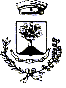                                                                                    Provincia di ViterboDOMANDA DI PARTECIPAZIONE ALL’AVVISOPUBBLICO PER LA CONCESSIONE DELCONTRIBUTO STRAORDINARIO PER IL PAGAMENTODEI CANONI DI LOCAZIONE ANNO 2020DICHIARAZIONE DEL RICHIEDENTE   Alloggio locato da gestori pubblici;   Alloggio locato da privatoIlsottoscritto                                                                                                                  ,ai sensi degli artt. 46 e 47 del D.P.R. 28 dicembre 2000, n. 445, consapevole delle sanzioni penali, nel caso di dichiarazioni non veritiere e falsità negli atti, richiamate dall’art. 76 del D.P.R. n.445/2000, sotto la propria responsabilità:DICHIARA   di essere cittadino/a:o    italiano/a;o    di un Paese dell’U.E. diverso dall’Italia;o 	di un Paese non appartenente all’U.E. in possesso di regolare titolo di soggiorno(i titoli di soggiorno in scadenza tra il 31 gennaio 2020 e 15 aprile 2020 conservano la loro validità fino al 15 giugno 2020);   di avere la residenza anagrafica o contratto di locazione di alloggio per esigenze di lavoro o di studio, nel Comune e nell’immobile per il quale è richiesto il contributo per il sostegno alla locazione sito in via _________________________________ n. _________nel Comune di Monte Romano;   di avere il seguente titolo di godimento dell’immobile:titolare  di  un  contratto  di  locazione  di  unità  immobiliare  ad  uso  abitativo regolarmente registrato(sono esclusi gli immobili appartenenti alle categorie catastali A1, A8 e A9);assegnatario in locazione di alloggio di gestore pubblico;   che il canone annuo nel 2020 è pari ad €                                           ;   di  non  essere  titolare di  diritto di  proprietà, usufrutto, uso  ed  abitazione   su  alloggio adeguato  alle  esigenze  del  nucleo  familiare  (riferimento  alloggio  adeguato:  art.  20  del Regolamento regionale n. 2/2000 e s. m. e i.) nell’ambito territoriale del Comune di residenza ovvero nell’ambito territoriale del Comune ove domicilia il locatario di alloggio per esigenze di lavoro o di studio. Il presente requisito deve essere posseduto da tutti i componenti il nucleo familiare;   non avere ottenuto  per l’annualità 2020, l’attribuzione di altro contributo per il sostegno alla locazione da parte della stessa Regione Lazio, di Enti locali, associazioni,  fondazioni oaltri organismi;   di  possedere  per l’anno  2019  un  reddito  complessivo  familiare pari  o  inferiore  a  €28.000,00;   di aver subito una RIDUZIONE SUPERIORE al 30% del reddito complessivo del nucleo familiare per  cause  riconducibili  all’emergenza  epidemiologica  da  Covid-19,  rispetto  allo stesso periodo dell’anno 2019, per tre mensilità:-	riduzione riferita a redditi da lavoro dipendente (riduzione riferita a licenziamento, riduzione orario di lavoro, cassa integrazione);- 	riduzione  riferita  a  redditi  di  lavoro  con  contratti  non  a  tempo  indeterminato  di qualsiasi tipologia;-    riduzione riferita a redditi da lavoro autonomo/liberi professionisti;-    riduzione riferita a redditi da lavoro autonomo/liberi professionisti delle categorieATECO la cui attività è sospesa a seguito dei provvedimenti del governo;-    altro                                                                                                                 ;RICHIEDEl’erogazione del contributo straordinario per il pagamento del canone di locazione, conformemente a quanto disposto con la deliberazione della Giunta della Regione Lazio n. 176 del 9 aprile 2020 e relativo Allegato A e dal provvedimento comunale n. --------------.DICHIARA  INOLTRE1.   di essere a conoscenza che, in caso di accertamento di false dichiarazioni, il contributo non sarà concesso ovvero sarà recuperato e si darà seguito alle opportune azioni sanzionatorie previste dalla legge;2.   di aver preso piena conoscenza di tutte le norme, le condizioni ed i criteri stabiliti dalla Giunta della Regione Lazio con deliberazione n. 176 del 9 aprile 2020;3.   che tutte le comunicazioni che lo riguardano relative alla presente domanda, siano effettuate al seguente indirizzo (compilare soltanto se l’indirizzo è diverso da quello indicato nella prima pagina):via e n. civicoComune                                                                                  Prov.                      C.A.P.  	numero di telefonoPEC  	email  	ALLEGA  copia del documento di identità in corso di validità;Qualsiasi  variazione ai  requisiti  e alle  condizioni indicate  nella  domanda  devono essere comunicate ai preposti Uffici comunali ai fini dell’ottenimento del contributo.Data  	FirmaDATI DEL RICHIEDENTEcognomenomeDATI DEL RICHIEDENTEdata di nascitaComune di nascitaDATI DEL RICHIEDENTEComune di residenzaC.A.P.DATI DEL RICHIEDENTEVia/Piazza n.recapito telefonico fisso/mobileDATI DEL RICHIEDENTEcodice fiscalecodice fiscaleNUCLEO FAMILIARE DELcognome e nomeluogo e data di nascitarapporto di parentela con il richiedenteNUCLEO FAMILIARE DELNUCLEO FAMILIARE DELNUCLEO FAMILIARE DELNUCLEO FAMILIARE DELNUCLEO FAMILIARE DELNUCLEO FAMILIARE DEL